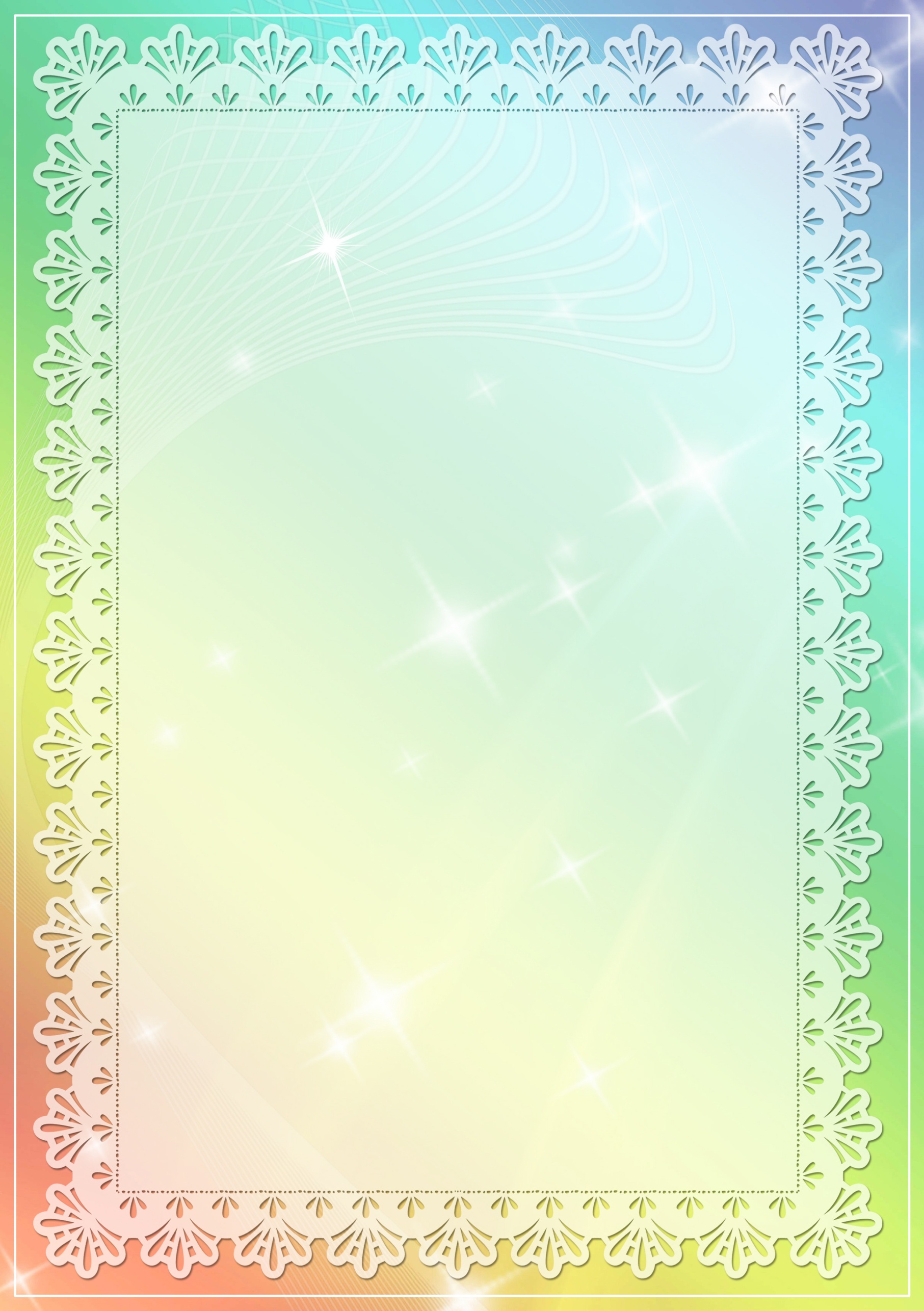 Как научить малыша подпевать?Пойте чаще, старайтесь не пропускать ни одного дня.Разучивайте песни "с голоса". Чередуйте пение с аккомпанементом и пение без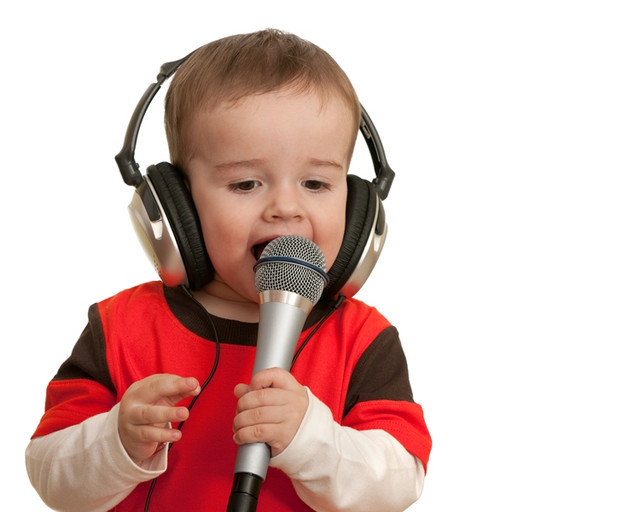 музыкального сопровождения. Используйте детские музыкальные инструменты. Дети любят слушать и узнавать знакомые мелодии в новом звучании. Старайтесь не искажать мелодию.Пойте негромко.Избегайте преувеличенной артикуляции. Иначе малыш, подражая вам, начнет изображать без звука движение вашего рта, и при этом будет гримасничать и кривляться.Старайтесь подчеркнуть интонацией содержание песни. Колыбельные пойте спокойно, ласково, тихо; веселые песни - оживленно.Помните: маленький ребенок начинает присоединяться к пению взрослого в моменты, удобные для него в речевом плане, поэтому так важно, чтобы в тексте песни были простые, легко произносимые и неоднократно повторяемые слова. Например, песня «Птички». «Прилетайте, птички, к нам, к нам, к нам. Зернышек я птичкам дам, дам, дам.Клювиками птички - клю, клю, клю.Я смотрю на птичек и пою:Ля-ля-ля-ля, ля-ля, ля-ля-ля; Ля-ля-ля-ля, ля-ля, ля-ля-ля.»Малыш очень мал, еще не говорит, но слышит, как для него поют. Ему это нравится, и вот его первый отклик, его первое участие в пении: это подговаривание "Да", - то, что, собственно, ему по силам. 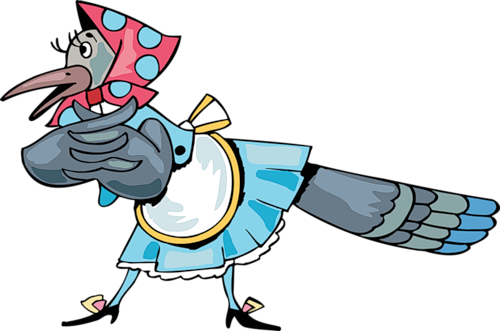 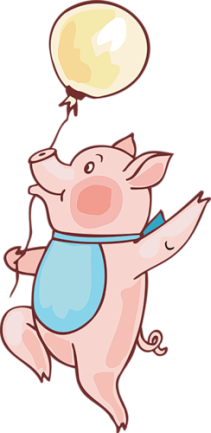 Например, «Ладушки». Мама играет с ребёнком и поет: 1. Ладушки, ладошки,Звонкие хлопошки,Хлопали в ладошки,После каждого куплета вы протяжно поете "Да" и хлопаете по коленям двумя руками подчеркнутым, фиксированным движением.Хлопали немножко. Да!2. Кашку варили,Ложечкой мешали,Куколку кормили,Кошечке давали.Да!3. Кулачки сложили,Кулачками били: Тук-тук, тук-тук,Тук - тук - тук.Да!4. Ладушки плясали,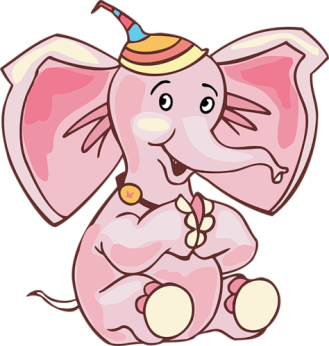 Деток забавляли,Ля-ля-ля-ля,Ля-ля-ля.Да!5.Ладушки устали,Ладушки поспали. Баю-баю, баюшки,Соединив ладошки прикладывают их к щёчке.Баю-баю, ладушки.Да!Как в первом куплете.Это "Да" малыш только подговаривает, но вместе со взрослым и в нужном месте текста. Порадуемся, что наш малыш принял участие не только в совместной игре и выполнил движения, но и в "пении". "Да!" - один из первых шажков.Постепенно вы сможете петь, замедляя показ движений, а затем и совсем исключить свой показ. Малыш будет сам выполнять их самостоятельно, вслушиваясь в ваше пение, что очень, очень важно.Вслед за подговариванием идут звукоподражания. В текстах песен о кошке, собачке и т.д. есть слова, воспроизводящие звуки животных: ав, мяу и т.д. Такие песни малыши любят, и вместе со взрослым охотно звукоподражают в нужном месте текста. Вот еще один шажок к совместному участию в пении.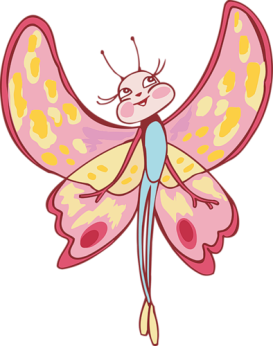 Вы поете песенку "Птичка":«Села птичка на окошко.Посиди у нас немножко. Подожди, не улетай!Улетела. Ай!»Ребенок не только слушает песенку, но его "Ай!" - посильное участие в пении - уже очень близко к интонации, которую передает в своем голосе мама.Ещё шажок вперед.Далее вы включаете в репертуар песенки с простыми повторяющимися словами. Малыш уже начинает петь отдельные слова, а на третьем году жизни - целые фразы. Но всю песенку, весь куплет или два вместе с вами, и даже с музыкальной поддержкой (аккомпанементом) поют очень немногие дети. Если вы знаете, что это по силам другому малышу, а ваш не справляется, это не говорит об отставании или отсутствии музыкальных способностей у вашего ребенка. Музыкальное развитие идет у всех по-разному; большую роль играют здоровье, речь, общее развитие вашего малыша и то, как вы сами воспитываете его.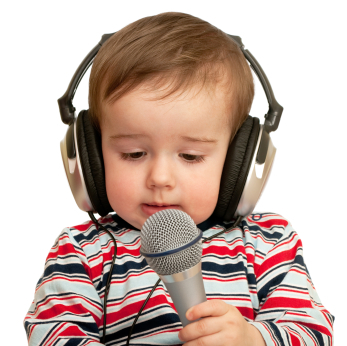 